Design and Technical ProductionThe highly skilled _____________ people working in design and production, __________, _______________ and _____________ all the physical details of a _______________ (film or TV) environment.  
List some of the jobs this includes: ____________________________________________________________________________________________________________________________________________________________________________________________________________________________________
List the Set Designer’s Objectives:________________________________________________________________________________________________________________________________________________________Set Designerworks with the ______________ and other designers to establish an overall ___________________ for the production and design the stage _____________(and _______________). develop a set of design _________________________________, creating scale _____________________ of the scenery, paint _____________________ and scale _____________________ drawings as part of their communication with other production staff. 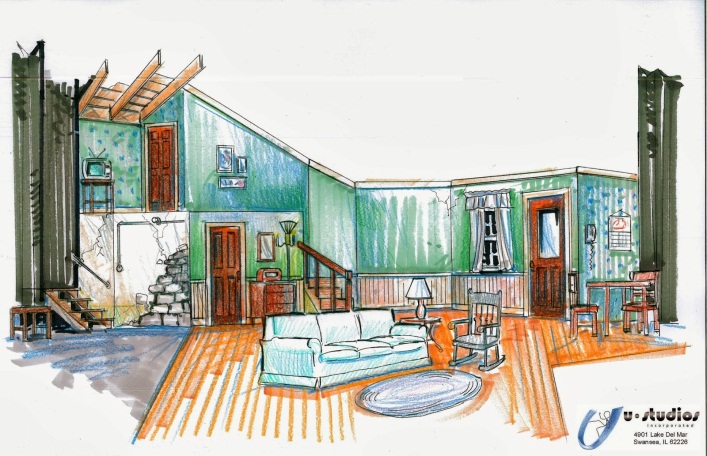 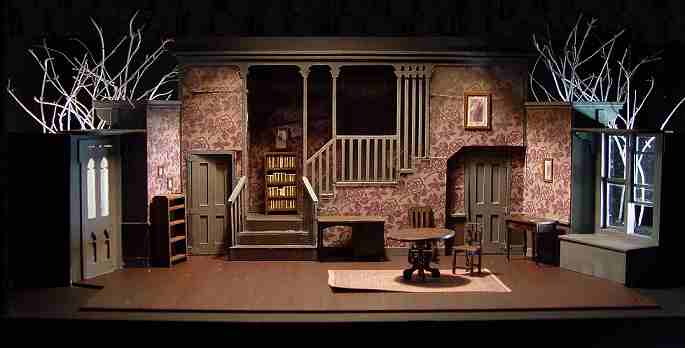 The Theatre Lighting Designer (or ________) works with the director, choreographer, set designer, costume designer, and sound designer to create the _____________, _______________, and ______________ for the production in response to the _______________, while keeping in mind issues of ___________________, ___________________________, and ___________________.VisibilityMaking the performer ________________ is the most important aspect of lightingThe lights’ ________________, ________________ and _________ all require very careful consideration.Setting_____________ and other lighting conditions such as a lightning storm, a warmly lit fireplace etc. are recreated on stage, making for a ________________ and more importantly, an ___________________ situation.Mood/AtmosphereAudiences normally connect certain lighting states with certain moods. Happy party atmosphere = ___________________; soft glow from a Fireplace = _____________; and so on.CompositionThe act of painting a ____________Selective FocusJust as it is possible/necessary to make a performer _________, it is possible to make others appear ____________, and ____________ just one person. This ability to use selective visibility is very useful for getting the audience’s attention and focus where you want it. The basic qualities of light are:______________FORM______________DIRECTION and _______________. Traditional Lighting Method:Goal: general and ________ illumination of the principle acting _______ of the _______.Division of ___________ areas into lighting _________.Overlapping of ________ to compensate for _____________ characteristics.Blending of _______________ colors to achieve __________ light.Lighting LegendDrawings use particular _____________ to indicate the ___________ of lamp/light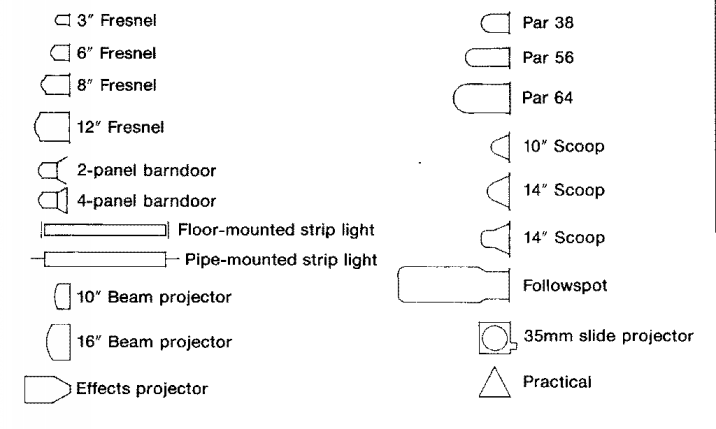 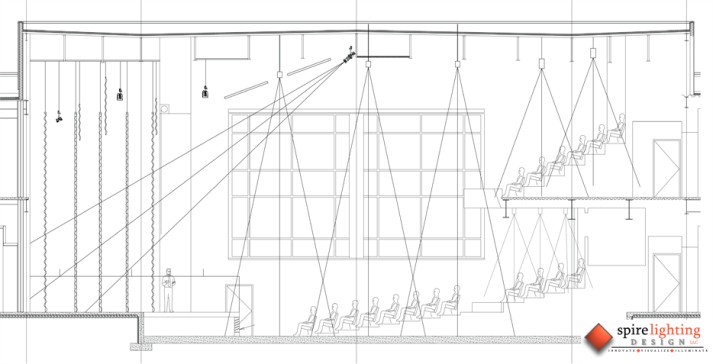 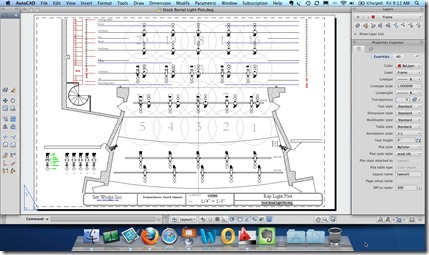 Drawings show location of _________ as well as the _________________ of light emitting from it.Costume DesignThe creation and fabrication of ___________ and _______________ for the overall ___________ of a character or performer. Functions of Design: Show ________ and _________Establish an ______________Reflect character’s _________, age, personality, __________, style,  social and economic statusFunctions of Design:Reinforce metaphor, ___________ or allegorical conceptEstablish ____________ and atmosphereCreate both __________ and unityEstablish or clarify character __________ Costume designers create the _________ of each character by designing _________ and ___________ the actors will wear in performance. Depending on their style and complexity, costumes may be ________, bought, _______ out of existing stock or _______. Their designs need to ______ reflect the personalities of the characters in the script. Costume Designers:Study the _________________ the story takes placeResearch in ________________Look in ________________Research Old _______________(people or national geographic)Look at ______________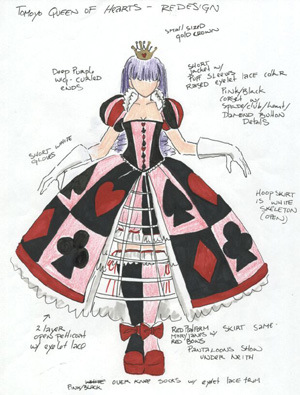 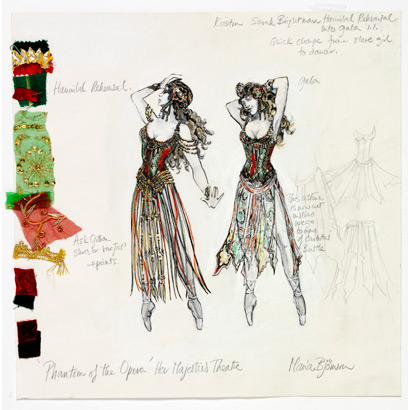 Hair and MakeupTheatrical makeup refers to makeup that is used to assist in creating the ____________ of the characters that actors __________ during a theater production.Needs to be ________________ to be _________ by the audienceNeeds to _____________ the character, __________ and storylineUse darks to ____________(sink back) space, and lights to _________ and bring ___________Address all ______ of the ______ including eyes, brows, lashes, lids, lips, cheeks, ears, neck, hair etc.Hair can be real or false (wigs/extensions)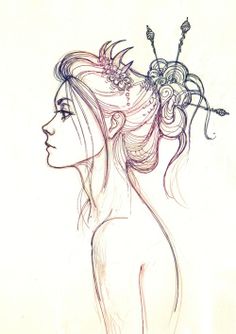 Include _______ and ______ clarifying details about all aspects of hair and makeup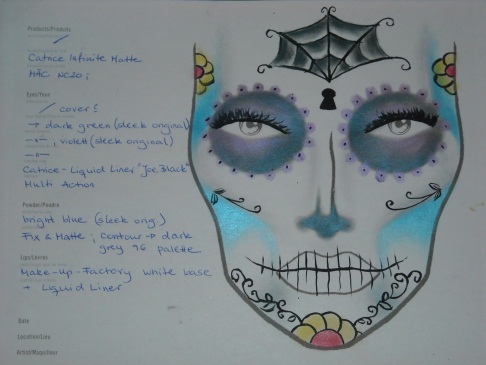 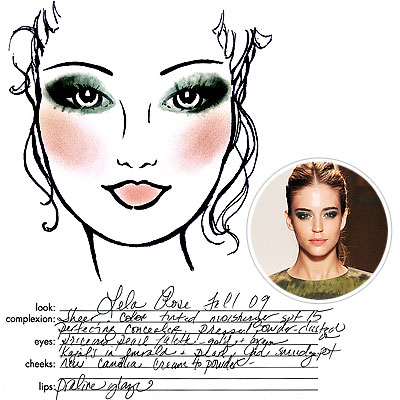 Ideally, ___________ and __________ are provided as well